301764, г. Донской, Тульской обл., мкр-он Центральный, ул. Ленина, д. 3,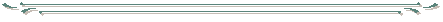 тел./факс 8 (48746) 5-08-02СОГЛАСНО ПИСЬМА ОБЩЕСТВА С ОГРАНИЧЕННОЙ ОТВЕТСТВЕННОСТЬЮ «ВОДОКАНАЛ Д» № 673 ОТ 08 ОКТЯБРЯ 2019 ГОДА,  ООО УПРАВЛЯЮЩАЯ КОМПАНИЯ «РЕМЭКС» СООБЩАЕТ СЛЕДУЮЩУЮ ИНФОРМАЦИЮ:«В СВЯЗИ С  РЕМОНТНЫМИ РАБОТАМИ НА ВОДОВОДЕ (МКР. ЦЕНТРАЛЬНЫЙ УЛ. ЖЕЛЕЗНОДОРОЖНЫЙ ПР. ДОМ 2)                                             09 ОКТЯБРЯ 2019 ГОДА С 9.00 ЧАСОВ ДО 17 ЧАСОВ БУДЕТ ОГРАНИЧЕНА ПОДАЧА ВОДЫ В МКР. ЦЕНТРАЛЬНЫЙ»